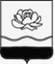 РОССИЙСКАЯ ФЕДЕРАЦИЯКемеровская область - Кузбассгород МыскиАдминистрация Мысковского городского округаПОСТАНОВЛЕНИЕ от 26.02.2024 № 188-пОб утверждении бюджетного прогноза Мысковского городского округана долгосрочный период 2024-2029 гг.В соответствии с пунктом 6 статьи 170.1 Бюджетного кодекса Российской Федерации, постановлением администрации Мысковского городского округа от 23.08.2016 № 1904-п «Об утверждении порядка разработки и утверждения бюджетного прогноза Мысковского городского округа на долгосрочный период», руководствуясь Федеральным законом от 06.10.2003 № 131-ФЗ «Об общих принципах организации местного самоуправления в Российской Федерации», Уставом Мысковского городского округа, статьей 44 Устава Мысковского городского округа:	1. Утвердить бюджетный прогноз Мысковского городского округа на долгосрочный период 2024-2029 гг. согласно приложению к настоящему постановлению.	2. Начальнику организационного отдела администрации Мысковского городского округа Мукечековой Л.В. обеспечить официальное опубликование настоящего постановления на сайте «Электронный бюллетень Мысковского городского округа» (электронный адрес в информационно-телекоммуникационной сети «Интернет» - pravo-myskiadmin.ru).	3. Признать утратившими силу постановления администрации Мысковского городского округа:	- от 20.02.2021 № 255-п «Об утверждении бюджетного прогноза Мысковского городского округа на период 2020-2026 гг.»;	- от 03.02.2022 № 139-п «О внесении изменений в Постановление администрации Мысковского городского округа от 20.02.2021г. № 255-п «Об утверждении бюджетного прогноза Мысковского городского округа на  период 2020-2026гг.»».	4. Настоящее постановление вступает в силу со дня подписания.	5. Контроль за исполнением настоящего постановления возложить на заместителя главы Мысковского городского округа по финансам - начальника Финансового управления Мысковского городского округа О.В. Радченко.Глава Мысковскогогородского округа	Е.В. ТимофеевПриложениек постановлению администрацииМысковского городского округаот 26.02.2024 № 188-пБюджетный прогноз Мысковского городского округа на долгосрочный период 2024-2029 гг.1. Общие положения1.1. Бюджетный прогноз Мысковского городского округа на долгосрочный период 2024-2029 гг. (далее - бюджетный прогноз) разработан в соответствии со статьей 170.1 Бюджетного кодекса Российской Федерации, на основе прогноза социально - экономического развития Мысковского городского округа на период до 2026 года, утвержденного постановлением администрации Мысковского городского округа от 17.07.2023 N 1150-п, с учетом основных направлений бюджетной и налоговой политики Мысковского городского округа на 2024 год и на плановый период 2025 и 2026 годов. Бюджетный прогноз разработан в условиях налогового и бюджетного законодательства, действующего на момент его составления.1.2. Основной целью разработки бюджетного прогноза является оценка основных тенденций развития бюджета Мысковского городского округа (далее также - бюджет города), позволяющая путем выработки и реализации соответствующих решений в сфере налоговой и бюджетной политики обеспечить необходимый уровень сбалансированности бюджета города и, соответственно, достижение целей социально - экономического развития Мысковского городского округа.2. Текущие социально-экономические условия исполненияи основные характеристики бюджета Мысковского городского округаВ настоящее время в состав Мысковского городского округа входят: город Мыски и 14 населенных пунктов.Численность населения на 01.01.2023г. составила 41,743 тыс. человек — это составляет 1,6 % населения области. Доля городского населения составляет 95 %.	Общеэкономическая ситуация в городе во многом зависит от промышленного производства. Промышленность является основным сектором экономики города. В отраслевой структуре преобладающими являются - добыча топливо - энергетических полезных ископаемых и энергетика.	Предприятие Томь-Усинская ГРЭС - AO «Кузбассэнерго» набирает обороты и объем отгруженных товаров собственного производства по виду экономической деятельности «производство и распределение электроэнергии, газа и воды» оценивается в 2023 г. в размере 109,1 % к уровню 2022 г. В производстве важнейших видов промышленной продукции Кемеровской области-Кузбасса порядка 13,8 % от общего объёма производства электроэнергии приходится на городской округ.	Развитие города непосредственно связано с развитием предприятий угольной отрасли. Угольная отрасль в городе представлена двумя предприятиями: ПAO «Южный Кузбасс» и ООО «Разрез Кийзасский».	Объем отгруженных товаров собственного производства, выполненных работ и услуг собственными силами по общему кругу по показателю «добыча полезных ископаемых» в 2022г. составил 98 284,5 млн. рублей, по оценке 2023г. — 87 578,7 млн. рублей.В целом социально-экономическая ситуация в Мысковском городском округе оценивается как стабильная.Рост поступления налоговых и неналоговых доходов в бюджет города в 2029 году к уровню 2024 года запланирован в сумме 213,8 млн. рублей (или 13,4%).В настоящее время в связи с законодательным утверждением нормативов распределения доходов от поступлений по федеральным налогам между федеральным, региональными и местными бюджетами, а также установлением разграничения налогов Бюджетным кодексом Российской Федерации, основными налоговыми источниками бюджета Мысковского городского округа являются налог на доходы физических лиц, упрощенная система налогообложения, налог на имущество физических лиц, земельный налог (в 2023 году составляют 87,7% от налоговых доходов или 13,4% от общего объема налоговых и неналоговых доходов).В течение последних трех лет наблюдается стабильное поступление налоговых доходов в бюджет города от 234,5 млн. рублей в 2021 году до 237,2 млн. рублей в 2023 году. Основными причинами данной тенденции являются отсутствие дополнительного норматива отчислений налога на доходы физических лиц в бюджет города, зачисление в бюджет города от упрощенной системы налогообложения с учетом фиксированного дополнительного норматива.  Негативной тенденцией при исполнении бюджета Мысковского городского округа в 2023 году является оспаривание и, как следствие, уменьшение кадастровой стоимости земельных участков и налогооблагаемой базы по земельному налогу.Еще одна особенность бюджета города - зависимость доходов бюджета от поступлений крупных плательщиков: одними из градообразующих предприятий в моногороде Мыски являются:ПAO «Южный Кузбасс», оно входит в состав холдинга «Мечел-Майнинг», который в свою очередь является частью группы «Мечел». В городе Мыски ПAO «Южный	Кузбасс»	представлена следующими предприятиями:	разрез «Сибиргинский», шахта «Сибиргинская», ЦОФ «Сибири» и обслуживающие эти производства подразделения. Основным поставщиком в производстве и распределении электроэнергии, газа и воды является  ТOMЬ - УCИHCKАЯ ГРЭС,   входящая в AO «Кузбассэнерго». Крупнейшая тепловая электростанция юга Западной Сибири, включает в себя 9 энергоблоков суммарной установленной мощностью 1345,4 МВт и имеющая тепловую мощность - 194 Гкал/час. Крупнейшие плательщики обеспечивает около половины налоговых доходов бюджета города. Данная зависимость увеличивает волатильность поступлений налогов в бюджет города - снижение показателей одного крупного плательщика может сильно повлиять на поступление доходов в целом.В течение последних трех лет наблюдается увеличение поступлений неналоговых доходов в бюджет города от 887,4 млн. рублей в 2021 году до 1 314,9 млн. рублей в 2023 году. Основными причинами данной тенденции являются увеличение арендной платы за земельные участки в связи с переоценкой кадастровой стоимости земельных участков.Вместе с тем, в бюджете города наблюдается снижение безвозмездных поступлений от других бюджетов бюджетной системы. Удельный вес безвозмездных поступлений от других бюджетов бюджетной системы в структуре доходов бюджета Мысковского городского округа в 2021 году составлял 45,9%, в 2023 году удельный рост составил 44,0%. За три года отмечается рост муниципального долга на 110,4 млн. рублей (с 96,0 млн. рублей в 2020 году до 206,4 млн. рублей в 2023 году).Следует отметить, что на проблему обеспечения сбалансированности бюджета города значительное влияние оказывает рост расходных обязательств, обусловленный осуществлением капитальных вложений в объекты капитального строительства муниципальной собственности, приобретение объектов движимого имущества в муниципальную собственность Мысковского городского округа, безусловным выполнением социальных обязательств (включая публичные нормативные обязательства, выплату заработной платы работникам бюджетной сферы и т.д.), предоставлением субсидий на возмещение затрат организациям, предоставляющим населению Мысковского городского округа жилищные услуги, услуги теплоснабжения, водоснабжения и водоотведения по ценам и тарифам, не обеспечивающим возмещение издержек.3. Основные подходы к формированию бюджетной политикина долгосрочный периодОсновными принципами долгосрочной бюджетной политики являются надежность, достоверность и консервативность оценок и прогнозов. В связи с этим, в основу бюджетного прогноза целесообразно заложить более консервативные оценки социально-экономического развития Мысковского городского округа на долгосрочный период.Сохранение сбалансированности и устойчивости бюджета Мысковского городского округа является неизменным приоритетом бюджетной и налоговой политики.Достижение цели по обеспечению сбалансированности и устойчивости бюджета Мысковского городского округа должно решаться посредством поставленных задач:а) реализация эффективной бюджетной политики, направленной на долгосрочную устойчивость и сбалансированность бюджета города;б) осуществление взвешенной долговой политики, направленной на:- поддержание объема долговой нагрузки на бюджет города на экономически безопасном уровне с учетом всех возможных рисков;- планирование и осуществление муниципальных заимствований исходя из необходимости своевременного исполнения расходных и долговых обязательств Мысковского городского округа;- минимизацию стоимости муниципальных заимствований;в) формирование бюджетных параметров исходя из четкой приоритезации и необходимости безусловного исполнения действующих расходных обязательств с учетом их оптимизации и сокращения неэффективных бюджетных расходов;г) повышение эффективности процедур проведения муниципальных закупок;д) обеспечение открытости и прозрачности муниципальных финансов.В целом долгосрочная бюджетная политика по формированию расходов бюджета будет основана на следующих подходах:а) повышение качества муниципальных программ и расширение их использования в бюджетном планировании;б) повышение эффективности оказания муниципальных услуг (выполнения работ);в) безусловное выполнение социальных обязательств;г) оптимизация расходов на содержание органов местного самоуправления и повышение эффективности их деятельности, оптимизация расходов на оплату труда, на финансовое обеспечение деятельности муниципальных учреждений;д) сокращение бюджетных расходов;е) повышение эффективности расходования бюджетных ассигнований на осуществление капитальных вложений;ж) развитие системы муниципального финансового контроля.Формирование доходов бюджета Мысковского городского округа на период до 2029 года осуществлено с учетом следующих подходов:а) улучшение качества администрирования доходов, включая комплекс мер, направленных на облегчение администрирования;б) проведение оценки эффективности налоговых расходов, повышение их адресности, а также оптимизации перечня налоговых расходов;в) обеспечение полноты формирования налоговой базы для увеличения поступлений в бюджет имущественных налогов, достижение высокой степени достоверности информации об объектах налогообложения;г) совершенствование законодательства о налогах и сборах в целях недопущения снижения доходов бюджета;д) сокращение ликвидной задолженности в бюджеты всех уровней;е) повышение эффективности управления муниципальным имуществом и увеличение доходов от его использования.4. Прогноз основных характеристик бюджета Мысковского городского округаПрогноз основных характеристик бюджета Мысковского городского округа на долгосрочный период приведен в приложении N 1 к настоящему бюджетному прогнозу.5. Прогноз доходов бюджета Мысковского городского округаДолгосрочный прогноз налоговых и неналоговых доходов рассчитан на основе следующих подходов:а) относительно низкая инфляция в долгосрочном периоде.Прогноз социально-экономического развития Мысковского городского округа на долгосрочный период предусматривает постепенное замедление инфляции.В основу бюджетного прогноза заложены консервативные параметры индекса потребительских цен   - стабилизация на уровне четырех процентов в год.б) консервативный прогноз роста индекса промышленного производства.В основу бюджетного прогноза заложены консервативные параметры роста индекса промышленного производства в долгосрочном периоде. Необходимость использования для бюджетного прогноза более консервативных оценок роста индекса промышленного производства обусловлена следующими факторами:небольшой рост численности экономически активного населения города;высокая неопределенность на сырьевых и финансовых рынках;зависимость экономики от отраслей промышленности, цены на продукцию которых на рынках нестабильны.в) сохранение уровня налоговой нагрузки на налогоплательщиков Мысковского городского округа на постоянном уровне и стабильность налоговой системы.Бюджетный прогноз рассчитан исходя из действующих налоговых и неналоговых доходов бюджета города, нормативов зачисления доходов, утвержденных Бюджетным кодексом Российской Федерации, а также законов о федеральном бюджете, об областном бюджете на 2024 год и на плановый период 2025 и 2026 годов.г) ограниченные возможности роста неналоговых доходов бюджета Мысковского городского округа.На динамику неналоговых доходов бюджета города будут оказывать влияние следующие негативные тенденции:дальнейшее распространение практики оспаривания кадастровой стоимости земельных участков;снижение количества ликвидных объектов муниципального имущества и земельных участков, которые подлежат приватизации в прогнозируемый период.6. Прогноз расходов бюджета Мысковского городского округаПрогноз расходов сформирован в соответствии с расходными обязательствами, отнесенными Конституцией Российской Федерации и федеральными законами к полномочиям органов местного самоуправления, и предполагает относительную стабильность структуры расходов в долгосрочной перспективе.Будет продолжено развитие образования, культуры и спорта, обеспечена социальная поддержка населения. При этом должно быть обеспечено безусловное исполнение указов Президента Российской Федерации, направленных на развитие экономики, образования, реализацию социальной и демографической политики, обеспечение граждан доступным и комфортным жильем и повышение качества жилищно-коммунальных услуг.Исполнение публичных нормативных обязательств будет обеспечиваться в полном объеме. При этом в целях формирования эффективной системы социальной защиты граждан будет продолжена работа по инвентаризации социальных выплат с целью обеспечения применения принципа нуждаемости и адресности.6.1. Показатели финансового обеспечения муниципальныхпрограмм Мысковского городского округаБюджетный прогноз сформирован в программной структуре.Показатели финансового обеспечения муниципальных программ Мысковского городского округа на период их действия (за исключением средств физических и юридических лиц) приведены в приложениях N 2, 3 к настоящему бюджетному прогнозу.Программные расходы составили на 2023 год – 94,1%, на 2024 год – 98,6%, прогнозируются на 2025 год – 97,6%, на 2026 год – 96,5% от общей суммы расходов бюджета Мысковского городского округа на соответствующий финансовый год.На последующие годы, выходящие за пределы планового периода, подход к формированию бюджета Мысковского городского округа будет основываться также на программно-целевом методе планирования бюджета.6.2. Прогноз расходов бюджета Мысковского городского округана осуществление непрограммных направлений деятельностиНепрограммные расходы составили в 2023 году – 5,9%,   прогнозируются соответственно на 2024 год – 1,4%, на 2025 год – 2,4%, на 2026 год - 3,5% от общей суммы расходов бюджета Мысковского городского округа на соответствующий финансовый год.Бюджетные ассигнования, не распределенные по муниципальным программам Мысковского городского округа, составили в 2023 году – 164,2 млн. рублей,   на 2024 - 2026 годы прогнозируются на уровне 44,7 млн. рублей, 73,7 млн. рублей, 103,6 млн. рублей соответственно.7. Показатели объема муниципального долга Мысковского городского округаМуниципальный долг Мысковского городского округа по состоянию на 01.01.2024 составил 206,4 млн. рублей, или 0,01% к общему годовому объему доходов бюджета Мысковского городского округа без учета утвержденного объема безвозмездных поступлений и поступлений налоговых доходов по дополнительным нормативам отчислений. Бюджетным прогнозом в 2029 году предусмотрен бездефицитный бюджет Мысковского городского округа,  и снижение  муниципального долга Мысковского городского округа до 148,8 млн.рублей.Основными мероприятиями по сокращению долговой нагрузки, сдерживанию роста муниципального долга и дефицита бюджета Мысковского городского округа будут являться:сохранение моратория на предоставление муниципальных гарантий;осуществление мониторинга соответствия параметров муниципального долга ограничениям, установленным Бюджетным кодексом Российской Федерации;проведение операций по рефинансированию (досрочному рефинансированию) долговых обязательств в целях сокращения расходов на обслуживание муниципального долга Мысковского городского округа;проведение электронных аукционов среди кредитных организаций на оказание услуг по открытию кредитных линий с целью удешевления стоимости их обслуживания;проведение ежегодного анализа объема и структуры муниципального долга города, в том числе с точки зрения сроков погашения, стоимости обслуживания заимствований, влияния на общую платежеспособность;равномерное распределение долговой нагрузки на бюджет Мысковского городского округа8. Риски реализации бюджетного прогнозаВозможность оценки и создания условий для минимизации рисков несбалансированности бюджета Мысковского городского округа является одной из ключевых задач бюджетного прогноза.Основной риск для реализации долгосрочного прогноза доходов - циклические колебания мировой и российской экономики, которые могут привести к снижению цен на производимые товары, снижению инвестиций и общему спаду экономической активности. В связи с этим, может наблюдаться существенная волатильность как роста индекса промышленного производства, так и поступлений доходов в бюджет города от крупных налогоплательщиков.В целях минимизации негативных последствий и рисков необходимо проведение следующих мероприятий:а) повышение доходного потенциала Мысковского городского округа, в том числе за счет улучшения качества налогового администрирования, сокращения "теневого" сектора экономики, реализации комплекса мер бюджетного и налогового стимулирования для привлечения инвестиций для реализации приоритетных направлений и проектов, способных увеличить поступления в бюджет города;б) повышение качества управления муниципальными финансами Мысковского городского округа, включая внедрение системы регулярного анализа эффективности по каждому направлению расходов;в) совершенствование системы финансового контроля и повышение его результативности и экономической эффективности;г) поддержание минимально возможной стоимости обслуживания долговых обязательств Мысковского городского округа с учетом ситуации на финансовом рынке;д) поддержание экономически безопасного уровня муниципального долга Мысковского городского округа.